§409.  Assessment for the expenses of administering the Self-insurer's Workers' Compensation ProgramThe Superintendent of Insurance shall annually make an assessment on self-insuring employers approved pursuant to section 403, respecting the operations of each self-insurer conducted in the State to defray the cost of administration of the Bureau of Insurance.  On or before March 1st of each year, every individual workers' compensation self-insurer and group workers' compensation self-insurer shall report to the superintendent the self-insurer's experience modification factor for the previous calendar year.  The superintendent shall calculate the amount of annual standard premium that would have been paid during the previous calendar year for every individual workers' compensation self-insurer and group workers' compensation self-insurer.  The annual assessment upon approved self-insuring employers must be calculated using the imputed annual standard premium relating to business operations in the State that each self-insurer would have paid during the previous calendar year pursuant to manual rates established by the principal rating organization in the State and using the experience rating procedure approved by the Superintendent of Insurance for that self-insurer.  For the purposes of this section, the definitions of annual standard premium in section 404, subsection 4 apply.  The assessment must be applied to the budget of the bureau for the fiscal year commencing July 1st. The assessment must be in an amount not exceeding 11/100 of 1% of the imputed annual standard premium.  When the superintendent calculates the amount of the annual assessment, the superintendent may consider, among other things, the staffing level required to administer workers' compensation self-insurance oversight responsibilities of the bureau.  All information filed by self-insurers in compliance with this section is confidential in accordance with section 403, subsection 15.  [PL 1997, c. 126, §13 (AMD).]1.  Annual standard premium.  The superintendent shall utilize the annual standard premium for each approved self-insurer as calculated by the Bureau of Insurance pursuant to this section in determining the amount of the assessment.[PL 1997, c. 126, §14 (AMD).]2.  Expense of examination.  The expense of examination of group self-insurers subject to section 403, subsection 5, paragraph I is payable by the person examined.[PL 1991, c. 885, Pt. A, §8 (NEW); PL 1991, c. 885, Pt. A, §§9-11 (AFF).]3.  Minimum assessment.  In any year in which a self-insurer has no annual standard premium in the State or in which the annual standard premium is not sufficient to produce at the rate prescribed by law an amount equal to or in excess of $100, the minimum assessment payable by any self-insurer is $100.[PL 1991, c. 885, Pt. A, §8 (NEW); PL 1991, c. 885, Pt. A, §§9-11 (AFF).]4.  Notification of assessment.  On or before July 1st, next following receipt of the report from the Maine Self-Insurance Guarantee Association, the Superintendent of Insurance shall notify each self-insurer of the assessment due.[PL 1991, c. 885, Pt. A, §8 (NEW); PL 1991, c. 885, Pt. A, §§9-11 (AFF).]5.  Time of payment.  Payment must be made on or before August 10th.[PL 1991, c. 885, Pt. A, §8 (NEW); PL 1991, c. 885, Pt. A, §§9-11 (AFF).]6.  Revocation or termination.  If the assessment is not paid on or before the prescribed date, the right of any individual or group to continue the option of self-insurance may be revoked or terminated by the Superintendent of Insurance.[PL 1991, c. 885, Pt. A, §8 (NEW); PL 1991, c. 885, Pt. A, §§9-11 (AFF).]7.  Recalculation of assessment.  Immediately following the close of the fiscal year ending June 30, 1987, and at the close of each 2nd succeeding fiscal year, the Superintendent of Insurance shall recalculate the assessment on each self-insurer subject to this section.  If, in any instance, any assessment paid under this section is based in whole or in part on the annual standard premium estimated in the calendar year utilized for assessment purposes, the recalculation must recognize the actual audited annual standard premium, as available, for each affected self-insurer.  Actual expenditures of the Bureau of Insurance during the preceding fiscal year must also be recognized.  On or before October 1st, the Superintendent of Insurance shall render to each self-insurer a statement showing the difference between the self-insurer's respective recalculated assessment and the amount paid during the preceding biennium.  Any overpayment of annual assessment resulting from complying with the requirements of this section must be refunded or, at the option of the assessed party, applied as a credit against the assessment for the succeeding fiscal year.  Any overpayment of $100 or less must be applied as a credit against the assessment for the succeeding fiscal year.[PL 1991, c. 885, Pt. A, §8 (NEW); PL 1991, c. 885, Pt. A, §§9-11 (AFF).]8.  Deposit with Treasurer of State.  The Superintendent of Insurance shall deposit all payments made pursuant to this section with the Treasurer of State.  The money must be used for the sole purpose of paying the expenses of the Bureau of Insurance for administration of the Self-insurer's Workers' Compensation Program.[PL 1991, c. 885, Pt. A, §8 (NEW); PL 1991, c. 885, Pt. A, §§9-11 (AFF).]9.  Exclusions.  This section does not apply to the State or the University of Maine System.[PL 1991, c. 885, Pt. A, §8 (NEW); PL 1991, c. 885, Pt. A, §§9-11 (AFF).]10.  Applicability.  This section applies with respect to fiscal years commencing on or after July 1, 1986.[PL 1991, c. 885, Pt. A, §8 (NEW); PL 1991, c. 885, Pt. A, §§9-11 (AFF).]SECTION HISTORYPL 1991, c. 885, §A8 (NEW). PL 1991, c. 885, §§A9-11 (AFF). PL 1993, c. 313, §40 (AMD). PL 1997, c. 126, §§13,14 (AMD). The State of Maine claims a copyright in its codified statutes. If you intend to republish this material, we require that you include the following disclaimer in your publication:All copyrights and other rights to statutory text are reserved by the State of Maine. The text included in this publication reflects changes made through the First Regular and First Special Session of the 131st Maine Legislature and is current through November 1. 2023
                    . The text is subject to change without notice. It is a version that has not been officially certified by the Secretary of State. Refer to the Maine Revised Statutes Annotated and supplements for certified text.
                The Office of the Revisor of Statutes also requests that you send us one copy of any statutory publication you may produce. Our goal is not to restrict publishing activity, but to keep track of who is publishing what, to identify any needless duplication and to preserve the State's copyright rights.PLEASE NOTE: The Revisor's Office cannot perform research for or provide legal advice or interpretation of Maine law to the public. If you need legal assistance, please contact a qualified attorney.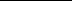 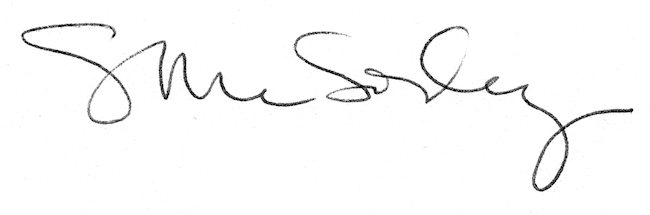 